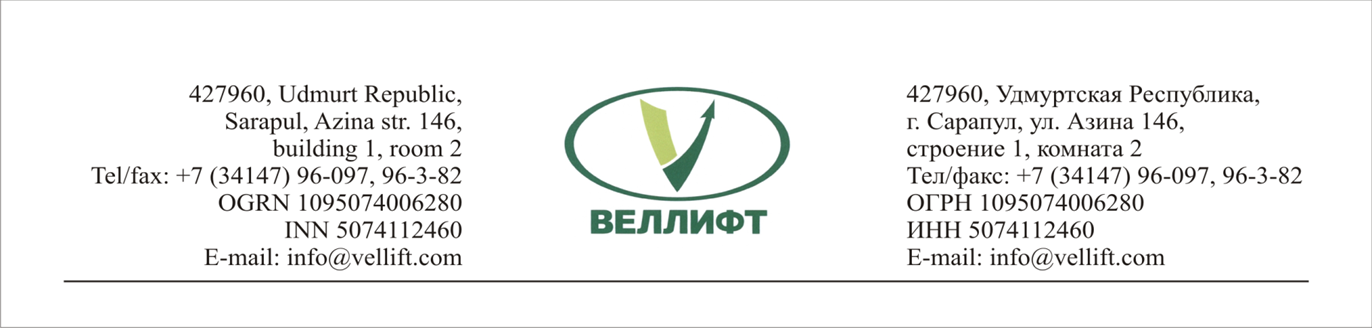 вводится в действие с 01.10.2017 г . по 31.12.2017 г.вводится в действие с 01.10.2017 г . по 31.12.2017 г.вводится в действие с 01.10.2017 г . по 31.12.2017 г.вводится в действие с 01.10.2017 г . по 31.12.2017 г.вводится в действие с 01.10.2017 г . по 31.12.2017 г.вводится в действие с 01.10.2017 г . по 31.12.2017 г.вводится в действие с 01.10.2017 г . по 31.12.2017 г.вводится в действие с 01.10.2017 г . по 31.12.2017 г.вводится в действие с 01.10.2017 г . по 31.12.2017 г.вводится в действие с 01.10.2017 г . по 31.12.2017 г.НаименованиеШифр ООО "Веллифт"Шифр ООО "Веллифт"Шифр ООО "Веллифт"ПрименяемостьЕд. измЕд. измЦена руб. без НДСЦена руб. без НДСЦена руб с НДСЦена руб с НДСБолт0621.1600SGR.09.006МЖИГ 758127.0020621.1600SGR.09.006МЖИГ 758127.0020621.1600SGR.09.006МЖИГ 758127.0022шт.шт.327,70327,70386,69386,69Вал тихоходный0621.1600SGR.01.032МЖИГ 716414.0020621.1600SGR.01.032МЖИГ 716414.0020621.1600SGR.01.032МЖИГ 716414.0021шт.шт.4912,604912,605796,875796,87ВентиляторМЖИГ 632558003МЖИГ 632558003МЖИГ 6325580031шт.шт.593,78593,78700,65700,65Винт0621.1600SGR01.0250621.1600SGR01.0250621.1600SGR01.0253шт.шт.17,4017,4020,5320,53Втулка0621.1600SGR.50.001МЖИГ 713444.0010621.1600SGR.50.001МЖИГ 713444.0010621.1600SGR.50.001МЖИГ 713444.0011шт.шт.1026,601026,601211,391211,39Втулка0411.1386SGR.01.0060411.1386SGR.01.0060411.1386SGR.01.0061шт.шт.72,5072,5085,5585,55Гайка0621.1600SGR.01.021-020621.1600SGR.01.021-020621.1600SGR.01.021-021шт.шт.44,9544,9553,0453,04Заклепка6х206х206х201шт.шт.3,473,474,094,09Канатоведущий шкив (SGR 22) (620х4х12)0621.1600SGR.00.001-620-01МЖИГ 712695.0010621.1600SGR.00.001-620-01МЖИГ 712695.0010621.1600SGR.00.001-620-01МЖИГ 712695.0011шт.шт.16200,0016200,0019116,0019116,00Канатоведущий шкив (SGR 16) (620х4х10)0621.1600SGR.00.001-620-04МЖИГ 712695.001-030621.1600SGR.00.001-620-04МЖИГ 712695.001-030621.1600SGR.00.001-620-04МЖИГ 712695.001-031шт.шт.15395,0415395,0418166,1418166,14Канатоведущий шкив (SGR 31, 36)0621.1600SGR.00.001-575-05МЖИГ 712695.002-040621.1600SGR.00.001-575-05МЖИГ 712695.002-040621.1600SGR.00.001-575-05МЖИГ 712695.002-041шт.шт.15593,4915593,4918400,3118400,31Кольцо0621.1600SGR.01.006МЖИГ 712141.0030621.1600SGR.01.006МЖИГ 712141.0030621.1600SGR.01.006МЖИГ 712141.0031шт.шт.203,00203,00239,54239,54Кольцо  19х2519х2519х251шт.шт.2,182,182,572,57Кольцо стопорноеD72D72D721шт.шт.21,9721,9725,9225,92Кольцо стопорноеD35D35D351шт.шт.4,924,925,805,80Комплект колодок1комплкомпл----Корпус редуктора0621.1600SGR.01.001МЖИГ 731378.0030621.1600SGR.01.001МЖИГ 731378.0030621.1600SGR.01.001МЖИГ 731378.0031шт.шт.19012,4019012,4022434,6322434,63Крышка0621.1600SGR.01.002МЖИГ 711422.0010621.1600SGR.01.002МЖИГ 711422.0010621.1600SGR.01.002МЖИГ 711422.0011шт.шт.359,60359,60424,33424,33Крышка0621.1600SGR.01.003МЖИГ 711452.0110621.1600SGR.01.003МЖИГ 711452.0110621.1600SGR.01.003МЖИГ 711452.0111шт.шт.397,71397,71469,29469,29Крышка0621.1600SGR.01.007МЖИГ 711142.047-010621.1600SGR.01.007МЖИГ 711142.047-010621.1600SGR.01.007МЖИГ 711142.047-011шт.шт.362,50362,50427,75427,75Крышка0621.1600SGR.01.027МЖИГ 735225.0020621.1600SGR.01.027МЖИГ 735225.0020621.1600SGR.01.027МЖИГ 735225.0021шт.шт.858,40858,401012,911012,91Крышка0621.1600SGR.00.070МЖИГ 725163.0010621.1600SGR.00.070МЖИГ 725163.0010621.1600SGR.00.070МЖИГ 725163.0011шт.шт.565,50565,50667,29667,29Манжета/УплотнениеCR 80х100х10 НМS5 RGCR 80х100х10 НМS5 RGCR 80х100х10 НМS5 RG1шт.шт.167,48167,48197,62197,62Масло указатель (короткий)0411.1386SGR.01.0150411.1386SGR.01.0150411.1386SGR.01.0151шт.шт.47,8547,8556,4656,46Ограничитель сбрасывания канатов SGR22,160621.1600SGR.92.000МЖИГ 304275.0030621.1600SGR.92.000МЖИГ 304275.0030621.1600SGR.92.000МЖИГ 304275.0031шт.шт.677,15677,15799,04799,04Ограничитель сбрасывания канатов SGR 31,36,26МЖИГ 304275.002МЖИГ 304275.002МЖИГ 304275.0021шт.шт.450,00450,00531,00531,00Подшипник6214-2RS1/DBGA6214-2RS1/DBGA6214-2RS1/DBGA1шт.шт.6854,756854,758088,618088,61ПодшипникN216.P6Q6(P5Q5)/KN216.P6Q6(P5Q5)/KN216.P6Q6(P5Q5)/K1шт.шт.997,07997,071176,541176,54Подшипник3211.P6Q6(P5Q5)3211.P6Q6(P5Q5)3211.P6Q6(P5Q5)1шт.шт.1427,011427,011683,871683,87Подшипник6007ZZ.P5Q56007ZZ.P5Q56007ZZ.P5Q51шт.шт.237,87237,87280,69280,69Пробка0621.1600SGR.01.024МЖИГ 713511.0080621.1600SGR.01.024МЖИГ 713511.0080621.1600SGR.01.024МЖИГ 713511.0081шт.шт.108,75108,75128,33128,33Прокладка0621.1600SGR.01.012МЖИГ 754154.0230621.1600SGR.01.012МЖИГ 754154.0230621.1600SGR.01.012МЖИГ 754154.0231шт.шт.101,65101,65119,94119,94Прокладка0621.1600SGR.01.013МЖИГ 754142.0260621.1600SGR.01.013МЖИГ 754142.0260621.1600SGR.01.013МЖИГ 754142.0261шт.шт.143,26143,26169,05169,05Прокладка0621.1600SGR.01.014МЖИГ754154.0250621.1600SGR.01.014МЖИГ754154.0250621.1600SGR.01.014МЖИГ754154.0251шт.шт.111,22111,22131,23131,23Пружина0621.1600SGR.09.0050621.1600SGR.09.0050621.1600SGR.09.0052шт.шт.117,45117,45138,59138,59Рычаг тормоза0621.1600SGR.09.1000621.1600SGR.09.1000621.1600SGR.09.1002шт.шт.1957,501957,502309,852309,85Сервисный комплектСК 01.01.00.000-01СК 01.01.00.000-01СК 01.01.00.000-011шт.шт.1044,001044,001231,921231,92Стержень0621.1600SGR.09.004МЖИГ 715511.0250621.1600SGR.09.004МЖИГ 715511.0250621.1600SGR.09.004МЖИГ 715511.0251шт.шт.207,35207,35244,67244,67Стойка0621.1600SGR.50.003МЖИГ 711424.0010621.1600SGR.50.003МЖИГ 711424.0010621.1600SGR.50.003МЖИГ 711424.0011шт.шт.290,00290,00342,20342,20Табличка0621.1600SGR.00.0090621.1600SGR.00.0090621.1600SGR.00.0091шт.шт.62,0662,0673,2373,23Устройство безопасности в сборе (Кожух)0621.1600SGR.00.020-600 (0621.1600SGR.00.060-01)0621.1600SGR.00.020-600 (0621.1600SGR.00.060-01)0621.1600SGR.00.020-600 (0621.1600SGR.00.060-01)1шт.шт.1505,101505,101776,021776,02Шайба0621.1600SGR.01.008МЖИГ 711312.005-020621.1600SGR.01.008МЖИГ 711312.005-020621.1600SGR.01.008МЖИГ 711312.005-021шт.шт.188,50188,50222,43222,43Шайба0621.1600SGR.01.008-01МЖИГ 711312.005-030621.1600SGR.01.008-01МЖИГ 711312.005-030621.1600SGR.01.008-01МЖИГ 711312.005-031шт.шт.188,50188,50222,43222,43Шайба0621.1600SGR01.025М30 плоская 0621.1600SGR01.025М30 плоская 0621.1600SGR01.025М30 плоская 2шт.шт.25,5225,5230,1130,11Шайба стопорная0621.1600SGR.01.009МЖИГ 741314.0080621.1600SGR.01.009МЖИГ 741314.0080621.1600SGR.01.009МЖИГ 741314.0082шт.шт.15,2315,2317,9717,97Шайба стопорная0621.1600SGR.50.006МЖИГ 741314.0070621.1600SGR.50.006МЖИГ 741314.0070621.1600SGR.50.006МЖИГ 741314.0071шт.шт.21,5321,5325,4125,41Шкив тормозной0621.1600SGR.00.002-01МЖИГ 711196.0020621.1600SGR.00.002-01МЖИГ 711196.0020621.1600SGR.00.002-01МЖИГ 711196.0021шт.шт.5630,295630,296643,746643,74Шпонка0411.1386SGR.01.0060411.1386SGR.01.0060411.1386SGR.01.0061шт.шт.79,7579,7594,1194,11Шпонка0621.1600SGR.01.021-020621.1600SGR.01.021-020621.1600SGR.01.021-021шт.шт.87,7387,73103,52103,52Шпонка0621.1600SGR.01.0220621.1600SGR.01.0220621.1600SGR.01.0222шт.шт.79,7579,7594,1194,11Шпонка0621.1600SGR.01.021-030621.1600SGR.01.021-030621.1600SGR.01.021-031шт.шт.36,6936,6943,2943,29Шпонка0411.1386SGR.00.0530411.1386SGR.00.0530411.1386SGR.00.0531шт.шт.44,6644,6652,7052,70Штурвал0621.1600SGR.00.020-6200621.1600SGR.00.020-6200621.1600SGR.00.020-6201шт.шт.1397,801397,801649,401649,40Электродвигатель (SGR 22, 31)ДЧР 8,5/2,1, АН225 С4/16ДЧР 8,5/2,1, АН225 С4/16ДЧР 8,5/2,1, АН225 С4/161шт.шт.47725,2447725,2456315,7856315,78Электродвигатель (SGR 16)ДЧР 8,5, АН225 С4ДЧР 8,5, АН225 С4ДЧР 8,5, АН225 С41шт.шт.42612,7542612,7550283,0550283,05Электродвигатель (SGR 36)ДЧР 15, АН225F15ДЧР 15, АН225F15ДЧР 15, АН225F151шт.шт.53769,2053769,2063447,6663447,66Электромагнит-220В (ЭМ-1)ЭМ-1ЭМ-1ЭМ-11шт.шт.3429,003429,004046,224046,22Отводной блок (22)500х4х12500х4х12500х4х121шт.шт.9500,009500,0011210,0011210,00Отводной блок (16)435х4х10435х4х10435х4х101шт.шт.8850,008850,0010443,0010443,00Отводной блок (31, 36)435х5х10435х5х10435х5х101шт.шт.8965,008965,0010578,7010578,70Колодки в сборе0621062106211комп.комп.1100,001100,001298,001298,00Ротор электродвигателя ДЧР 8,5/2,1ДЧР 8,5/2,1ДЧР 8,5/2,11шт.шт.9000,009000,0010620,0010620,00Статор электродвигателяДЧР 8,5/2,1ДЧР 8,5/2,1ДЧР 8,5/2,11шт.шт.44028,0044028,0051953,0451953,04Кожух в сборе ЧР0621.1600SGR.00.020-620 -01 ЧР с датчиком 0621.1600SGR.00.020-620 -01 ЧР с датчиком 0621.1600SGR.00.020-620 -01 ЧР с датчиком 1шт.шт.2000,002000,002360,002360,00Импортные комплектующиеЦена в у.е., шт.Цена в у.е., шт.Червячное колесо (SGR 22)А 160-5-48-0001А 160-5-48-0001А 160-5-48-00011шт.шт.362,21362,21AUMAAUMAЧервячный вал (SGR 22)А 160-2-48-0001А 160-2-48-0001А 160-2-48-00011шт.шт.217,60217,60AUMAAUMAЧервячное колесо (SGR 16, 31)А 160-5-22-0001А 160-5-22-0001А 160-5-22-00011шт.шт.346,35346,35AUMAAUMAЧервячный вал (SGR 16, 31)А 160-2-22-0001А 160-2-22-0001А 160-2-22-00011шт.шт.256,30256,30AUMAAUMAЧервячное колесо (SGR 36, 26)А 160-5-13,67-0001А 160-5-13,67-0001А 160-5-13,67-00011шт.шт.360,94360,94AUMAAUMAЧервячный вал (SGR 26, 36)А 160-2-13,67-0001А 160-2-13,67-0001А 160-2-13,67-00011шт.шт.329,90329,90AUMAAUMAОрганизуем доставку.ООО "Веллифт" 427960, УР, г. Сарапул, ул. Азина стр. 1, комн. 2                                                                                                          тел./факс: (34147) 96-097,  8-982-115-38-49                                                                                                        Контактное лицо: Леонов Дмитрий, Карманова Екатерина ООО "Веллифт" 427960, УР, г. Сарапул, ул. Азина стр. 1, комн. 2                                                                                                          тел./факс: (34147) 96-097,  8-982-115-38-49                                                                                                        Контактное лицо: Леонов Дмитрий, Карманова Екатерина ООО "Веллифт" 427960, УР, г. Сарапул, ул. Азина стр. 1, комн. 2                                                                                                          тел./факс: (34147) 96-097,  8-982-115-38-49                                                                                                        Контактное лицо: Леонов Дмитрий, Карманова Екатерина ООО "Веллифт" 427960, УР, г. Сарапул, ул. Азина стр. 1, комн. 2                                                                                                          тел./факс: (34147) 96-097,  8-982-115-38-49                                                                                                        Контактное лицо: Леонов Дмитрий, Карманова Екатерина ООО "Веллифт" 427960, УР, г. Сарапул, ул. Азина стр. 1, комн. 2                                                                                                          тел./факс: (34147) 96-097,  8-982-115-38-49                                                                                                        Контактное лицо: Леонов Дмитрий, Карманова Екатерина ООО "Веллифт" 427960, УР, г. Сарапул, ул. Азина стр. 1, комн. 2                                                                                                          тел./факс: (34147) 96-097,  8-982-115-38-49                                                                                                        Контактное лицо: Леонов Дмитрий, Карманова Екатерина ООО "Веллифт" 427960, УР, г. Сарапул, ул. Азина стр. 1, комн. 2                                                                                                          тел./факс: (34147) 96-097,  8-982-115-38-49                                                                                                        Контактное лицо: Леонов Дмитрий, Карманова Екатерина ООО "Веллифт" 427960, УР, г. Сарапул, ул. Азина стр. 1, комн. 2                                                                                                          тел./факс: (34147) 96-097,  8-982-115-38-49                                                                                                        Контактное лицо: Леонов Дмитрий, Карманова Екатерина ООО "Веллифт" 427960, УР, г. Сарапул, ул. Азина стр. 1, комн. 2                                                                                                          тел./факс: (34147) 96-097,  8-982-115-38-49                                                                                                        Контактное лицо: Леонов Дмитрий, Карманова Екатерина ООО "Веллифт" 427960, УР, г. Сарапул, ул. Азина стр. 1, комн. 2                                                                                                          тел./факс: (34147) 96-097,  8-982-115-38-49                                                                                                        Контактное лицо: Леонов Дмитрий, Карманова Екатерина ООО "Веллифт" 427960, УР, г. Сарапул, ул. Азина стр. 1, комн. 2                                                                                                          тел./факс: (34147) 96-097,  8-982-115-38-49                                                                                                        Контактное лицо: Леонов Дмитрий, Карманова Екатерина 